Тематическая неделя «День Победы»Возрастная группа 3-4 годаОбразовательная деятельностьМатериалы и оборудованияРечевое развитиеСоциально-коммуникативное развитиеХудожественно-эстетическое развитие Физическое развитиеПознавательное развитиеЧтение рассказа Л. Кассиля «Сестра»: 

Пошёл в бой солдат Иван Котлов. Ударила Ивана фашистская пуля. Руку пробила и в грудь попала. Упал Иван. А товарищи вперед ушли, врага гнать. Лежит Иван один в снегу. Рука болит, дышать трудно – пуля в груди мешает. Лежит и думает: «Конец мой приходит. Умру сейчас». И глаза закрыл. И думать перестал. 

Вдруг слышит: кто-то тихонько его трогает. Стал Иван глаза открывать, да не так-то легко это. Смёрзлись ресницы. Вот один глаз открыл, потом другой. Видит: подползла к нему девушка, на сумке красный крест, – медицинская сестра из отряда. Вынимает из сумки бинт и начинает перевязывать рану – осторожно, чтобы не больно. 

«Кругом бой, а она приползла», – подумал Иван и спросил: – Умру? 

– Будете жить, товарищ. Я вас сейчас перевяжу. 

– Спасибо, сестрица! – говорит Иван Котлов. – Дозвольте узнать, как вас зовут. 

– Надя зовут, – отвечает, – Надя Балашова. 

Перевязала она раненого, взяла его винтовку, обхватила Ивана Котлова рукой и потащила в безопасное место. Фашисты по ней стреляют, а она знай себе ползёт и раненого тащит. Маленькая, а сильная. И ничего не боится. Так и спасла она Ивана Котлова. Славная подружка, храбрая девушка Надя Балашова! 

• Взрослый задает вопросы: 

– Кто пошёл в бой? 

– Что случилось с Иваном Котловым? 

– Где лежал Иван? 

– Как он был ранен? 

– О чём думал солдат? 

– Почему он не смог открыть глаза? 

– Кого он увидел? 

– Что она делала? 

– О чём подумал Иван? 

– Что ответила девушка? 

– Как её звали? 

– Что она сделала потом?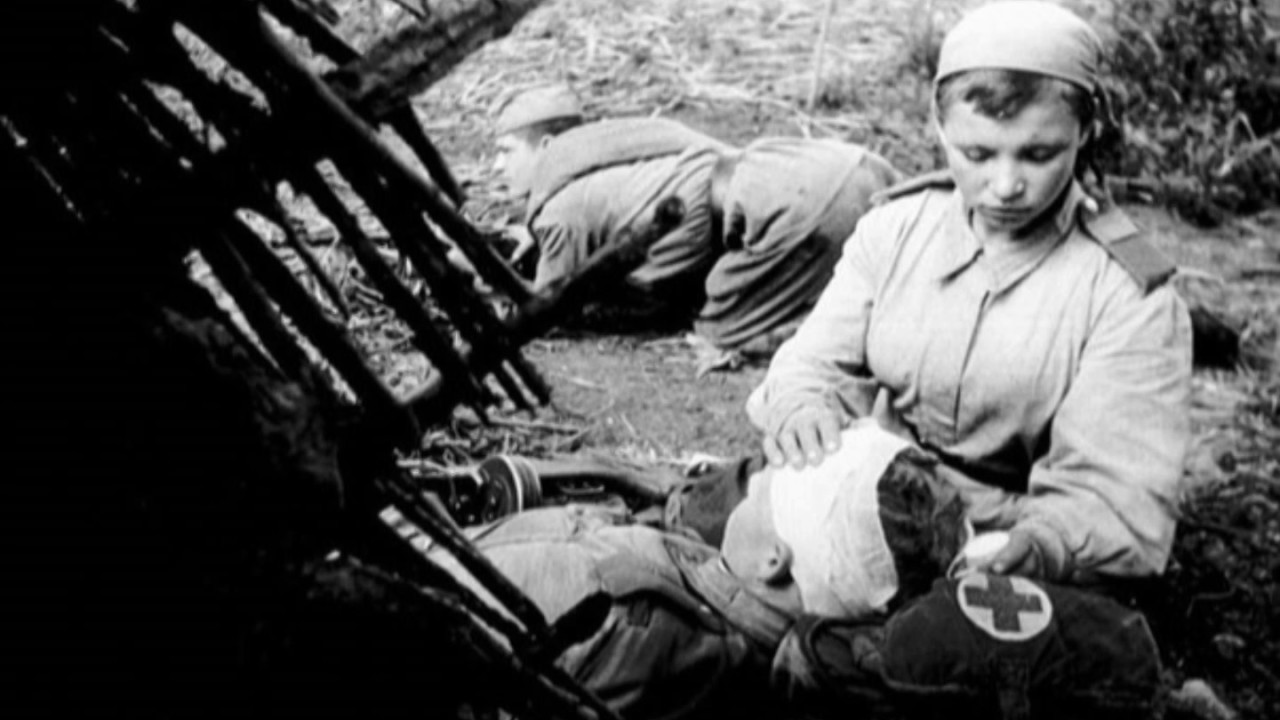 Беседа «День Победы»Много лет назад был такой же, как сейчас теплый солнечный день. И вдруг люди узнали, что на нашу землю напали враги, и началась война. Налетели самолеты, приехали танки, пришли солдаты с оружием и сразу все изменилось.Горели и рушились дома, погибали люди. Мужчины уходили воевать, защищать свою землю, прогонять врагов. Женщины и даже дети работали день и ночь, чтобы у солдат была одежда, еда, оружие. (Показ видеопрезентации).
Но не сразу удалось нашим воинам защитникам прогнать врагов. Ведь враги-фашисты долго готовились к войне, у них было много оружия, бомб, самолетов, танков.
Много горя принесла война. Фашисты выгнали детей из школ и детских садов и сами там поселились. Они забирали продукты и вещи у людей. Установили свои порядки, а кто не послушается — того убивали. Молодых людей увозили работать далеко-далеко в свою страну.  Много слез пролили люди из-за войны. Город Ленинград фашисты окружили со всех сторон. Ворваться в город враги не смогли, но и не пропускали в Ленинград никого. Скоро в городе закончилась вся еда и люди начали умирать от голода. Взгляните, что это? (Показ) Картофельные очистки. Что мы делаем с ними? Выбрасываем. А в городе, погибающем от голода, эти очистки варили и съедали.
Вот такие маленькие кусочки хлеба получали дети. (Показ). И это была вся еда на целый день. Возьмите себе по такому кусочку и съешьте. Как вы думаете, можно насытиться таким маленьким кусочком? Конечно, нет.Некоторые небольшие города и села фашисты сожгли полностью. Не осталось ни одного дома, ни одного человека. Много погибло солдат, женщин и детей.
Но вот, наконец, удалось нашим воинам-защитникам одолеть врагов. Начали они выгонять их с нашей земли. И выгнали до самого главного их города — Берлина. (Показ видеопрезентации).И в этот самый день объявили о победе над врагом.
Как радовались люди окончанию долгой войны. Все поздравляли друг друга,плакали, вспоминая погибших, в ночном небе вспыхнули огоньки праздничного салюта.И с тех пор, каждый год в этот день наши люди празднуют День Победы. Поздравляют друг друга с тем, что нет больше войны на нашей земле. Вспоминают тех, кто погиб, сражаясь с фашистами. Благодарят воинов, которые победили фашистов и освободили нашу землю от врагов. Эти воины сейчас уже очень старые люди, но в этот праздник Победы, надевают свои ордена и медали, полученные за героическую борьбу с врагом, и вспоминают про День Победы.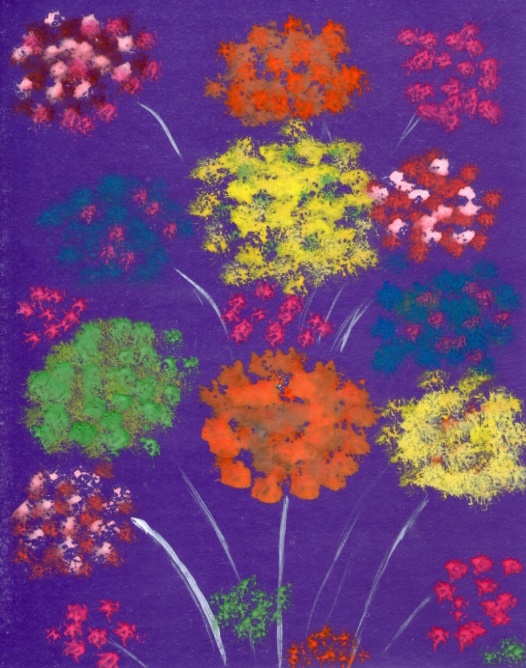 Взрослый  напоминает  и показывает  ребенку, как правильно держать кисть (как карандаш, выше её металлической части); предлагает выполнить различные движения кистью в воздухе (вверх, вниз, вправо, влево, круговые); показывает, как надо держать кисть для рисования методом тычка (вертикально); сделать кистью несколько тычков по бумаге без краски.
Предложить ребенку обвести контуры кругов сначала пальцем (2раза), потом кистью без краски тычками; набрать краску любого цвета, рисовать тычками по линии круга, несколько тычков внутри круга; все то же самое повторять с другими и другими красками.Физкультминутка. «Салют»Вокруг все было тихо.                             Встать прямо, руки опустить,И вдруг - салют! Салют!                        Поднять руки вверх.Ракеты в небе вспыхнули                        Раскрыть пальчики веером,                                                                           помахать руками над головой.и там, и тут!                                              Над площадью, над крышами,                Присесть, встать, руки с раскрытымиОн праздничный такой,                           пальчиками поднять вверх (2— З раза) .                                           Взвивается все вышеОгней фонтан живой.На улицу, на улицу                                     Легкий бег на месте.Все радостно бегут,Кричат: «Ура! »,                                       Поднять руки вверх, крикнуть «Ура!»Любуются  на праздничный салют!        Раскрыть пальчики веером, помахать     (О. Высотская)                                          руками  над головой влево-вправо.Домашняя геометрияПредложите малышу найти в комнате или на улице предметы, похожие на основные геометрические фигуры (треугольник, квадрат, круг). Это могут быть крыша дома, песочница, табуретка, тарелка, часы, шкаф и др.• Игра развивает внимательность, способствует запоминанию геометрических фигур.